ZADATAK: POGLEDAJ SVE SLIČICE.USMENO IZMISLI REČENICU ZA SVAKU SLIČICU.PREPRIČAJ PRIČU GLEDAJUĆI SLIKE (USMENO).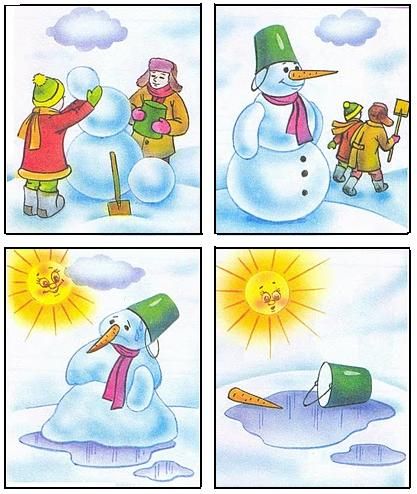 